Pevnost Boyard                              Příměstský tábor městského obvodu Michálkovice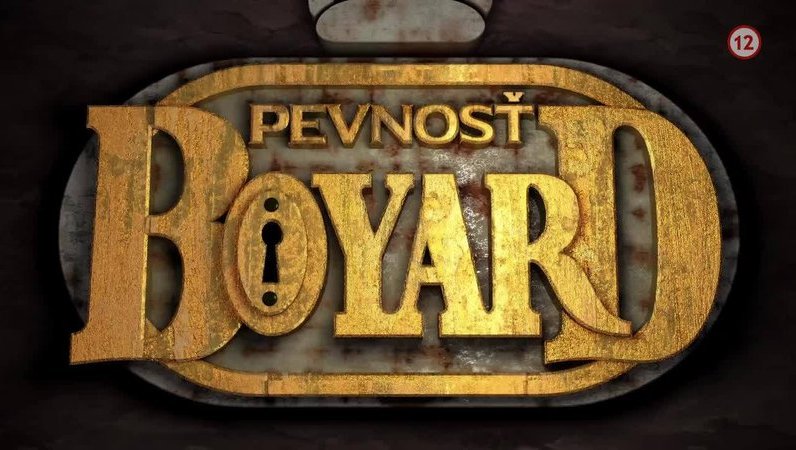                                              Termín konání: 09.07. – 13.07.2018                                          Místo konání: Areál „Důl Michal v Ostravě“                                                            Ostrava-Michálkovice Příměstský tábor městského obvodu MichálkoviceMotivace: Celotáborová hra: „Pevnost Boyard“Zahájení tábora : 09.07.2018 – čas: 08.00 hod. Ukončení tábora : 13.07.2018 – čas: 16.00 hod.Personální zabezpečení tábora:Hlavní vedoucí: Mgr. Petra Jurošková, tel.: 725 760 021Kuchyň: Irena Baňová, Bronislava LigockáProgramový pracovník: Hanka Václavíková, tel.: 734 732 174Oddíloví vedoucí:1. oddíl:          Filipa Zetková		– vedoucí oddílu          Denis Frish		– instruktor oddílu2. oddíl:         Bohumil Bula		– vedoucí oddílu        Martina Hrbáčková	–  instruktor oddílu3. oddíl:        Monika Vojtíková	–  vedoucí oddílu        Filip Frish			– instruktor oddíluCharakter tábora: Příměstský tábor – jednodenní cyklusPravidlaSraz organizátorů: 7.00 hod. u Dolu Michal v OstravěČas: 8.00 hod. – sraz účastníků tábora, hlavní brána Důl Michal v OstravěRodiče předají své děti vedoucímu oddílu. Pokud děti přijdou samostatně, nahlásí svůj příchod hlavnímu vedoucímu.       16.00 hod. – odchod účastníků táboraRodiče si vyzvednou své děti u vedoucího oddílu – opět u hlavní brány Dolu Michal v Ostravě.Pokud děti přišly samostatně, nahlásí svůj odchod vedoucímu oddílu.Organizace příměstského táboraA – Základní instrukcePo celou dobu příměstského tábora je dětem poskytována strava (svačina, oběd, svačina) a pitný režim po celý den. Dětem je zajištěn teplý oběd, v případě výletů dostanou účastníci tábora balíček s celodenní stravou. Žádáme všechny účastníky, aby po celou dobu s sebou nosili PET láhev na pití označenou jménem, oblečení (kraťasy, trička s krátkým rukávem, do lesa – tepláky, triko: dlouhý rukáv), které může být poškozeno, pevnou obuv, pláštěnku, papírové kapesníky, průkaz pojištěnce, sluneční brýle, pokrývku hlavy a na výlety kapesné dle vlastního uvážení. Dětem nedoporučujeme nošení cenných předmětů, fotoaparátů, mobilních telefonů apod. – vše na vlastní zodpovědnost!!!B – Účastníci tábora1. Účastníci tábora budou rozděleni do tří oddílů.2. V čele oddílu bude oddílový vedoucí a instruktor.3. Oddíly budou věkově různorodé.4. Oddíl bude mít maximálně 17 členů.D – Režim tábora Časové rozložení táborového dne08.00 hod. – 08.10 hod.	nástup oddílu 08.10 hod. – 10.00 hod.	dopolední program10.00 hod. – 10.20 hod.	svačina10.20 hod. – 12.00 hod.	dopolední program 12.00 hod. – 12.30 hod.	oběd12.30 hod. – 15.00 hod.	odpolední program15.00 hod. – 15.10 hod.	svačina15.10 hod. – 15.55 hod.	odpolední program16.00 hod.			ukončení programuPopis:Tábor bude motivován celotáborovou hrou „Pevnost Boyard“.Hry budou rozvíjet bystrost, ostražitost, zvýšení fyzické kondice, ale hlavně rozvíjet týmového ducha. Součástí bude také realizace sportovních a rukodělných činností. Děti se vypraví za poznáním dne 12.07.2018 na Maugliho stezku v Parku Petra Bezruče. Lanová dráha má délku 126 metrů je tvořena 6 dvouposchoďovými věžemi. A do aquacentra, které je součástí komplexu Bohumínského sportovního centra BOSPOR.Upozornění:Dne 12.07.2018 – sraz v 08.00 na konečné trolejbusu č. 104. Odpoledne se děti budou předávat opět na konečné zastávce trolejbusu (zastávka Michálkovice) v rozmezí od 16.00 hodin do 16.10 hodin. Dne 09.07.2018 přinést s sebou:průkaz pojištěnce dítěte, potvrzení o bezinfekčnosti, formulář podepsaný v den nástupu na příměstský tábor.